الجمهورية الجزائرية الديمقراطية والشعبيةRépublique Algérienne Démocratique et Populaireوزارة التعليم العالي والبحث العلميMinistère de l’Enseignement Supérieur et de la Recherche Scientifiqueجامعة محمد بوضياف -المسيلة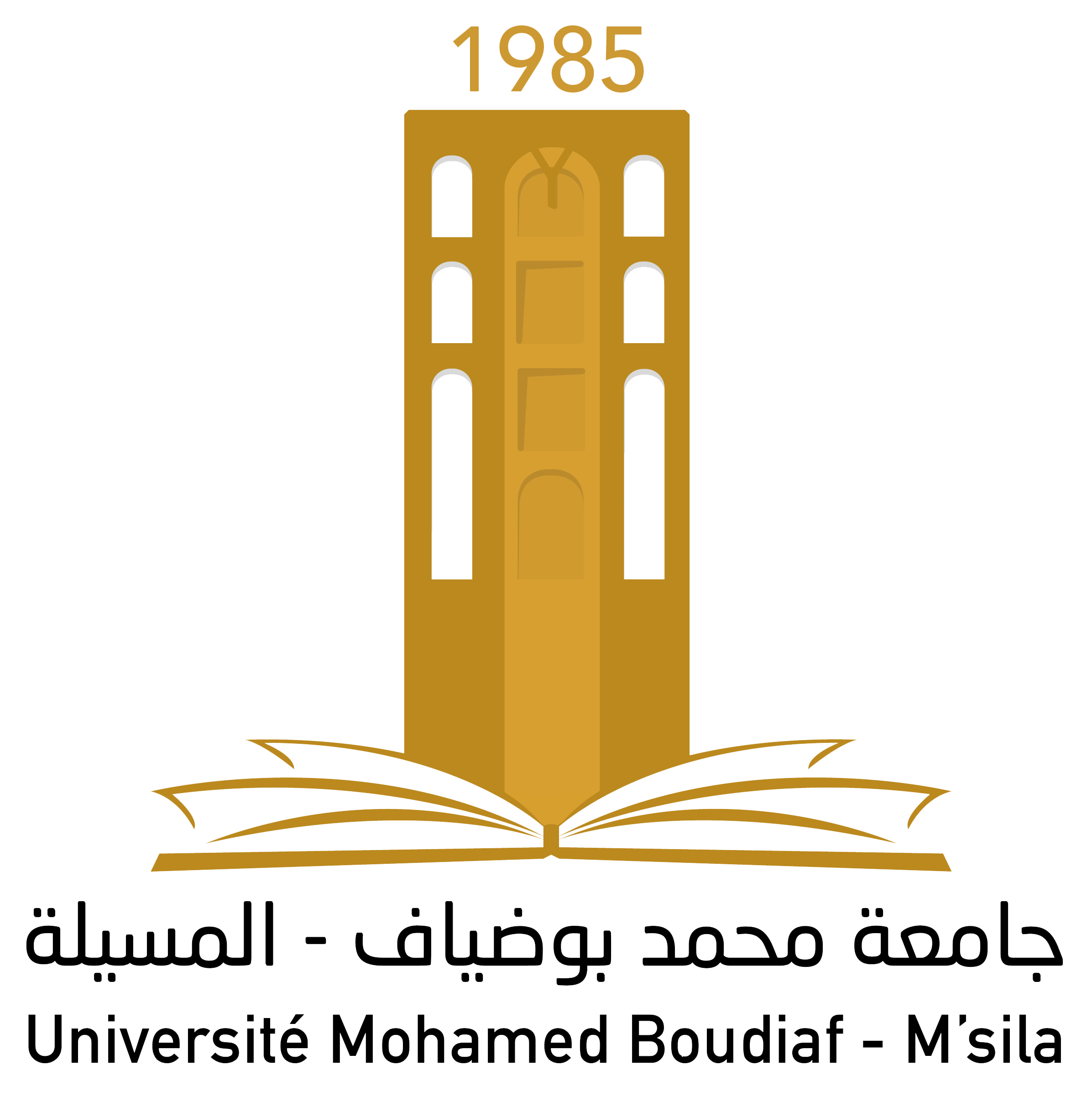 Université de Mohamed Boudiaf- M’SilaFaculté de Technologie                     N° :……/ F.T /2021				                            	M’sila le: …………………… Feuille de pointage pour stagiaireNom et Prénom : ………………………..……………..…………….  N° d'inscr. : ………………………………………	Spécialité :……………………………………………………………  Niveau d'étude : ………………………………….Structure d’accueil : ………………………………………………………………………..Lieu de stage : …………………………………………………………………………………Période de Stage :…………………………………………………………………………… Emargement EtudiantEmargement EtudiantEmargement Etudiant                  DatesN°SoirMatinMatin                  DatesN°010203040506070809101112Signature et cachet du responsable de l'entreprise Signature et cachet du responsable de l'entreprise Signature et cachet du responsable de l'entreprise Signature du tuteur  Signature du tuteur  Signature du tuteur  